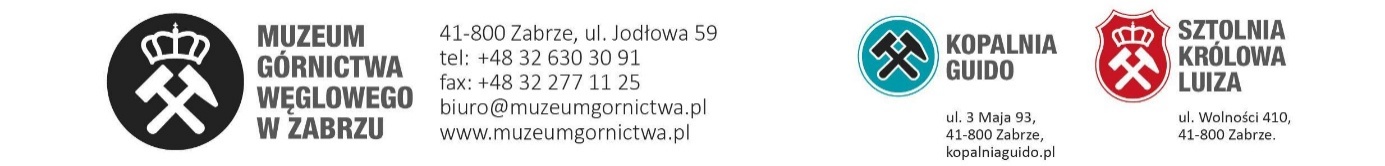 ZPP/354/MGW/2018	Zabrze, dn.13.07.2018r.FORMULARZ CENOWYPostepowanie prowadzone na podstawie regulaminu udzielania zamówień publicznych o wartości nieprzekraczającej kwoty wskazanej w art. 4 pkt 8 ustawy – prawo zamówień publicznychl.pNazwa urządzeniaIlośćCena bruttoCena nettoVAT1.MIKRO PIASKARKA Z KOMPRESOREM I KABINĄ12.KrauterRestauro RTC2F(CHRIS Ramy Kultury)13.Lampy warsztatowe z lupą i oświetleniem24.Dalmierz laserowy1RAZEM